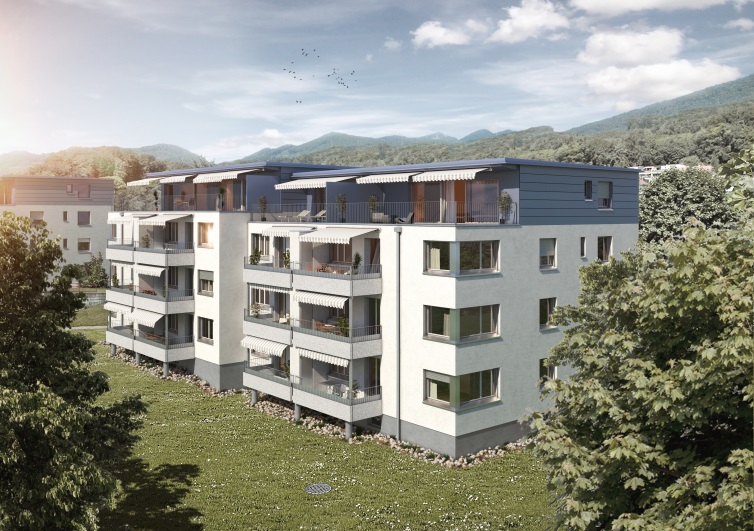 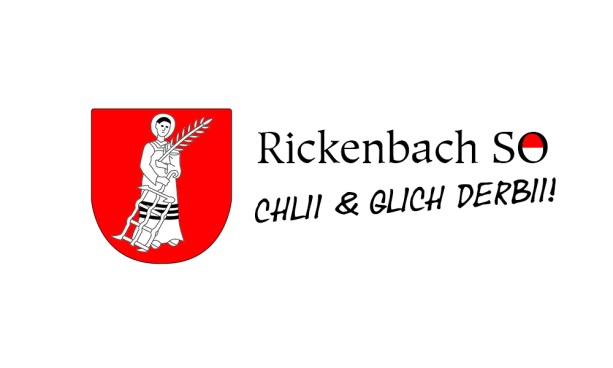 Kurzinfo Wohnung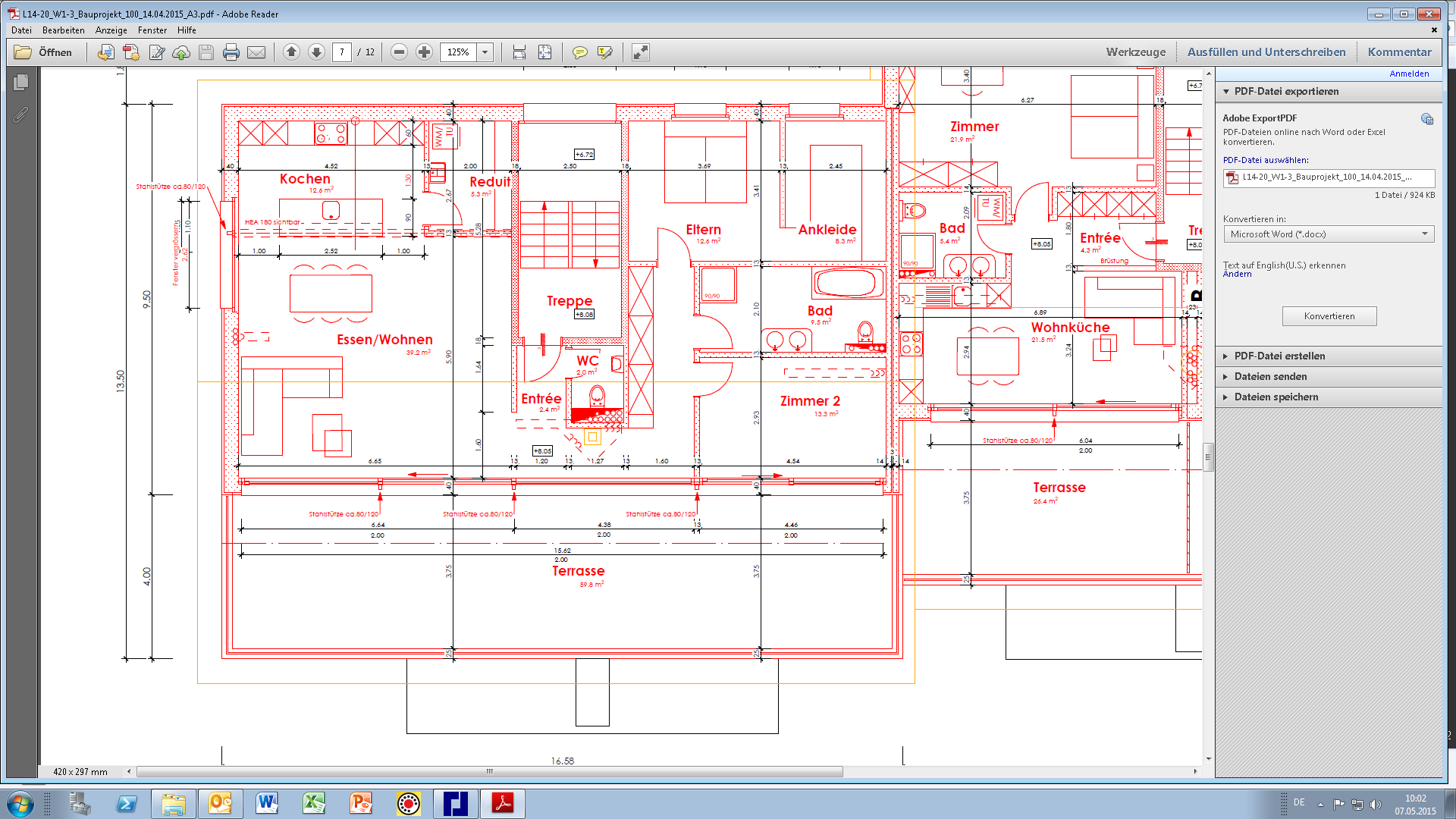 Neue hochwertige Küche mit Combi-Steamer, Geschirrspüler und GlasrückwandKochinselWaschmaschine und Tumbler in WohnungKellerabteilParkettbodenPlattenboden in Küche und Badezimmer1 Sep. WC / 1 BadezimmerGrosse TerrasseHelle familienfreundliche RäumeSpielplatzKurzinfo RickenbachBushaltestelle 1-2 Gehminuten 10 Min. Autobahnkreuz HärkingenKindergarten, Primarschule 1.-6. Klasse MusikschuleSekundarschulen in HägendorfGymnasium in OltenCoop Pronto und Landi 5 Gehminuten, Gäu-Park in EgerkingenSteuerfuss 95 %872 EinwohnerVermietung4.5 Zimmerwohnung Attika4.5 Zimmerwohnung AttikaHerr Daniel PanzeriStuder Immobilien Treuhand AGÜberbauungWendelinweg 1/3St. Laurentiusstrasse 6/8/10/12/14/16/18/20Wendelinweg 1/3St. Laurentiusstrasse 6/8/10/12/14/16/18/20Dornacherstrasse 29Fläche in m21221224600 OltenMiete exkl. NKCHF 1900.--/MonatCHF 1900.--/MonatTel.   +41 62 205 70 70 Akonto NKCHF 280.--/MonatCHF 280.--/MonatFax   + 41 62 205 70 71Miete inkl. NKCHF 2180.--/MonatCHF 2180.--/Monatwww.studer-immobilien.chAutoeinstellplatzCHF 100.--/MoantCHF 100.--/Moant